Resume’ of :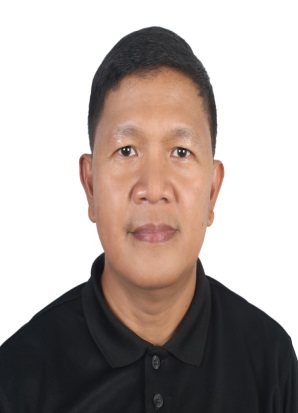 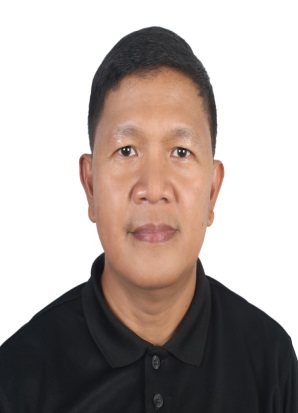 FERDINANDEmail: ferdinand.370386@2freemail.comPOSITION DESIRED :	PROJECT/CONSTRUCTION MANAGER FIELD OF EXPERTISE: Heavy civil engineering/infrastructures works such MRT stations, roads and bridges, flood control projects.Medium to high rise buildings including hospitalsLand development including construction of road networks, water supply system, sewerage system and drainage system.Utility coordination works including planning and implementation worksOTHER SKILLSCost Estimating and Quantity SurveyingProficient in the following software applications:MS Word , MS Excel, Powerpoint, MS ProjectSUMMARY of EMPLOYMENT RECORDSPERSONAL :18Sep’14-30Sep’16DAEWOO ENGINEERING & CONSTRUCTION11A Whitehouse RoadSingapore 257586PositionSenior Engineer / Utilities EngineerProjectHandled :LTA Contract Package T216Construction of Stevens Station and Associated TunnelsConstruction of launching shaft, diaphragm wall, bored piles, soil improvements, installation of 12-m high noise barriers, mass excavation, utility diversions, RC works and road works.Scope of Work:Maintains and implements safety culture on construction site. Attends weekly and monthly Risk Assessment briefing. Implementation of risk management plan.Reviews and approves Method Statement, Inspection and Test Plan, Risk Assessment and Safe Work Procedures prepared by subcontractor. For direct in-house works, prepares Method Statement and relevant attachments for submission to the approval of the client.Coordinating with consultants, design department, planning department, tunnel department, utility agencies, subcontractors and other trades for proper implementation of work on site.Reviews tender documents and baseline programmes for proper implementation of project control and site activities.Plans and directs site activities especially those areas affected by utilities and street furnitures which requires special attention. Plans construction activities of soil improvement, diaphragm walls, bored piles, roof slab works, road works, strutting works and mass excavation.Plans temporary diversion of utilities to suit actual site conditionand subject to approval from utility agencies. These will include overpumping of sewerlines, localized diversion of waterlines, electrical cables and gas lines.Initiates meetings and liase with utility agencies and presents plans for the proposed localized, temporary and permanent  diversion of utilities. Records unforeseen structures and utilities that will affect construction schedule and the documents will be used to substantiate claims for potential variation orders and extension of construction schedule.Attends coordination meeting with subcontractors to highlight status of utilities and plan of localized diversion for utilities still in use. Maintains site activity records and construction reports.Prepares weekly schedule and monitors progress on site.Evaluation of cost proposals and conducts negotiation with subcontractors and prepares subcontract documents.Evaluation of progress billings and variation orders of subcontractors and prepares certification of paymentsPrepares schedule of rates and projected cashflow for approval of client.Reports to Contracts Manager on commercial/contractual issues and Construction Manager for construction issues  1Oct’13-17Sep’14SK ENGINEERING & CONSTRUCTION15A Ang Mo Kio Avenue 1Singapore 569984PositionSenior EngineerProjectHandled :NS2 Transmission Cable Tunnel ProjectConstruction of shaft, adit and enlargement tunnel including grouting, blasting, mucking, rockbolt works and shotcreting.Scope of Work:Implement safety culture on site. Reports to the SCL Manager and Construction Manager and assists them in the performance of their duties.Coordination of all site work activities and propose solutions to site problems.Liase with SPPG, QPS, QPD and subcontractors for the successful completion of the project.Reviews and amends method statement, ITP, risk assessment and safe work procedures prepared by subcontractor prior to submission to SPPG/QPS.Reviews drawings as to its constructibility on site.Appointed as lifting engineer to check, review and approve all permits related to lifting operations.  Preparation of quantity takeoff/bill of materials.Evaluation of progress billing of subcontractors and certification of paymentsPreparation of progress billing of main contractorPrepare and evaluation of tenders from subcontractors 23Feb10-30Sep13SSANGYONG ENGINEERING & CONSTRUCTION2 Mayne Road#01-01 Singapore 227963PositionSenior Project Engineer ProjectHandled :LTA Contract Package C921Design and Construction of Little India and Rochor Station Construction Period : June 2009 to March 2016Responsibilities:Maintains safety culture on site. Reviews method statement, ITP, risk assessment and safe work procedures prepared by subcontractor prior to submission to LTA.Coordinates with LTA/QP(S), QP(D) and other parties for the successful completion of the project.Coordinates with the design, planning, commercial and construction group with every aspect affecting progress of works.Coordinates with utility consultant and liase with utility agencies for every utility affecting the project.Reports to the senior project manager/project manager/deputy project manager all problems encountered on site and propose possible solutions.Attends coordination meetings with the client, utility agencies, consultants and subcontractors.Prepares construction schedule and summary of progress on site.   20Feb08 - 20Feb10GAMMON CONSTRUCTION LIMITED (SINGAPORE BRANCH)29 International Business Park06-05 Singapore 609923Position:QA/QC EngineerProjectHandled :ER198 UPGRADING OF WOODSVILLE INTERCHANGEClient: LAND TRANSPORT AUTHORITYConstruction Period : October 2007 to November 2011Responsibilities:Responsible for the implementation of QA/QC policy of the company and expectations of the clientInvolve in the implementation of safety, health and environmental policy of the company and client.Ensure the proper establishment, implementation and maintenance of the quality system on site including the Project Plan.Prepare the Project Plan including Inspection and Test plans with input provided by project team members.Prepare method statements and risk assessmentsResponsible for the control of project quality records.Assist the Project Manager in executing QA and QC activities.Carry out audit to verify that the Project Plan is being followed on site and that the quality of the works and materials is in accordance with the requirements.Report to Snr Project Manager/Project Manager on the implementation of the quality system in his project site, identify any problems encountered, any need for changes to quality system documents and propose solutions where appropriate.Ensure the maintenance, monitoring, and completion of nonconformance reports, recommend corrective action where appropriate and verify the corrective action has been taken.Feedback non-conformities to the Senior Project Manager/Project Manager and issues NCR to subcontractors.Maintain Quality Records and Inspection Reports.Coordinates with subcontractors regarding the implementation of the project.Sep 04 to Jan 08RAYMAN BUILDERS, INC.Room 303 West City Plaza66 West Avenue, Quezon CityPosition:PROJECT MANAGER              ProjectsHandled :Improvement of Tigum River as component of the ILOILO FLOOD CONTROL PROJECT – PHASE IIOwner : DEPARTMENT OF PUBLIC WORKS & HIGHWAYS General/Main Contractor :HANJIN HEAVY INDUSTRIES & CONSTRUCTION COMPANY, LTD.Construction Period : August 2005 to August 2007Construction of Bridges and Box Culvert in Batangas as component of the URGENT BRIDGES CONSTRUCTION FOR RURAL DEVELOPMENT PROJECT – PACKAGE IIIOwner : DEPARTMENT OF PUBLIC WORKS & HIGHWAYS General/Main Contractor : TOYO-TOBISHIMA JOINT VENTUREConstruction Period : January 2007 to January 2009Construction of Labugaon Sabo Dam, Groundsill, SpurdikesEarthdikes as component of the LAOAG RIVER BASIN FLOOD CONTROL AND SABO PROJECT – PACKAGE I located in Solsona, Ilocos Norte.Owner : DEPARTMENT OF PUBLIC WORKS & HIGHWAYS General/Main Contractor :HANJIN HEAVY INDUSTRIES & CONSTRUCTION COMPANY, LTD.Completed : 30 June 2007Construction of Bagbag Bridge II Extension as component of the LAOAG RIVER BASIN FLOOD CONTROL AND SABO PROJECT – PACKAGE II located in Solsona, Ilocos Norte.Owner : DEPARTMENT OF PUBLIC WORKS & HIGHWAYS General Contractor :TOYO CONSTRUCTION COMPANY, LTD.   Completed : 30 April 2007Responsibilities:Ensures the construction work are adhered to Company's Total Quality Management and Safety policyAdministers contracts and verifies and certifies satisfactory completionCoordinates all project activities and operations ensuring that all contract requirements are metDetermines construction methods,general and supervisory construction schedule per project basisEvaluates all proposed contracts, methods and agreements related to the project, negotiating and making decisions and recommendations as may be appropriate within the set authorizationPrepares tender and/or financial proposals to prospective projects.Studies, evaluates and reports on the environmental implications of projects and comply with all job safety requirements.Studies and interprets specifications and drawings as to its constructibility.Organizes and directs site labor and the delivery of construction materials, plant and equipmentControls and coordinates all field activities and operations inherent to the implementation of the project and establishes detailed programs for the coordination of field activitiesSets up work control systems to ensure that standards of performance, quality, budget and safety are met.Researches, investigates and evaluates materials, processes or systems related to civil engineering worksManages the subcontractors to ensure work progress is in conformance with the schedule, specifications and plans.Represents the company on all matters affecting the project within the limits set by the contract agreementProvides status report on financial, technical and administrative aspectsEnsure that the scheduled preventive maintenance programs of light and heavy equipments are being carried outPromotes harmonious relationship among workers and staff and responsible for their proper conduct and behaviorSep 02 to Aug 04EEI REALTY CORPORATION (a subsidiary of EEI Corporation)3 CalleIndustria corner Economia St. Bagumbayan, Quezon CityPosition:GROUP MANAGERProject Name : SUBURBIA EASTParang, Marikina CityConversion/Construction of a 10 hectare formerly Philrock asphalt and pre-cast girder casting plant compound into residential subdivision and its amenities. It also included construction of residential units.   Responsibilities:Ensures the construction work are adhered to company's Total Quality Management and Safety policy.Administers contracts and verifies and certifies satisfactory completionEvaluates all proposed contracts, methods and agreements related to the project, negotiating and making decisions and recommendations as may be appropriate within the set authorizationStudies, evaluates and reports on the environmental implications of projects and comply with all job safety requirements.Studies and interprets specifications and drawings as to its constructibility.Organizes and directs site labor and the delivery of construction materials, plant and equipmentControls and coordinates all field activities and operations inherent to the implementation of the project and establishes detailed programs for the coordination of field activitiesSets up work control systems to ensure that standards of performance, quality, budget and safety are met.Manages the subcontractors and suppliers to ensure work progress is in conformance with the schedule, specifications and plans.Provide assistance to real estate brokersand agents for their technical concerns about the site development and specifications of residential buildings.Promotes harmonious relationship among workers and staff and responsible for their proper conduct and behaviorJul 99 to Feb 2002:BSP & Company, Inc.RMT Industrial ComplexTunasan, MuntinlupaPosition Held:PROJECT MANAGERProjectsHandled:Construction of Las Piñas Doctors’ HospitalResponsibilities:Ensures the construction work are adhered to company's policyCoordinates with the Owner, Consultant and other Specialty Contractors with regards to the general construction schedule, plans and specifications.  Coordinates all project activities and operations ensuring that all contract requirements are metStudies and interprets plans and specifications as to its constructibility.Organizes and directs site labor and the delivery of construction materials and equipment.Manages the subcontractors and suppliers to ensure work progress is in conformance with the schedule, specifications and plans.Prepares tender and/or financial proposals to prospective projects.Promotes harmonious relationship among workers and staff and responsible for their proper conduct and behavior.Nov 98 to May 99:SureQuest Development Associates, Inc.B2A&B  A&M Building, Commonwealth Ave., Q.C.Position Held:RESIDENT ENGINEERProject/sHandledConstruction     Management   services for the conversion of an existing warehouse into an office and bus service facility building located at Fort Bonifacio.Project Name : Office and Bus Service FacilityOwner : Fort Bonifacio Development CorporationResponsibilities:Ensures the construction work are done in accordance with the plans, specifications, contract and safety.Coordinates with the Owner, Consultant and General Contractor with regards to the general construction schedule, plans and specifications.Coordinates all project activities and operations ensuring that all contract requirements are metStudies and interprets plans and specifications as to its constructibility.Evaluates construction schedule of general contractor, progress billings, claims for variation orders.Prepares budgetary estimates, general construction schedule and cashflow diagram for reference of the Owner.Apr 97 to Sep98:G. L. Aguila and Associates1015 P. Noval Street, Sampaloc, ManilaPosition Held:RESIDENT ENGINEERProject Name  : SECONDINA PLACEConstruction     Management   services for 5-storey with   mezzanine and penthouse Residential/Commercial Building Project at P. Noval St. Sampaloc, Metro Manila.Responsibilities:Ensures the construction work aredone in accordance with the plans, specifications, contract and safety.Coordinates all project activities and operations ensuring that all contract requirements are metStudies and interprets plans and specifications as to its constructibility.Evaluates progress billings, claims for variation orders.Prepares budgetary cost estimates for negotiation with the General Contractor.Prepares general construction schedule and cashflowdiagram.any's policy.Coordinates with the Owner, Consultant and other Specialty Contractors with regards to the general construction schedule, plans and specifications..May 96 to Apr 97:SureQuest Development Associates, Inc.B2A&B  A&M Building, Commonwealth Ave., Q.C.Position Held:OFFICE ENGINEERConstruction Management services for two 30-storey and one 16-storey Condominium Project at Dansalan St., Mandaluyong City.Project Name  : Dansalan Gardens ProjectProject Management Services for :A sixty (60) hectares land development project.  Canlubang, Calamba, LagunaProject Name : Villas Del Sol Land Development          Responsibilities:Ensures the construction work are done in accordance with the plans,contract, specifications and safety.Coordinates all project activities and operations ensuring that all contract requirements are metStudies and interprets plans and specifications as to its constructibility.Evaluates progress billings, claims for variation orders.Prepares budgetary cost estimates for negotiation with the General Contractor.Prepares general construction schedule and cashflowdiagram.Coordinates with the Owner, Consultant and other Specialty Contractors with regards to the general construction schedule, plans and specificationsDec 95 to May 96:Private PractitionerPosition Held:Project Engineer/Labor ContractorConstruction of a two-storey residential building located inBauang, La Union.Responsibilities:Ensures the construction work aredone in accordance with the plans, specifications, contract and safety.Studies and interprets specifications and drawings as to its constructibility.Organizes and directs site labor and the delivery of construction materials, plant and equipmentCoordinates with the Owner, Consultant and other Specialty Contractors with regards to the general construction schedule, plans and specifications.  Prepares quantity take-offSupervises electrical, plumbing/sanitary, structural, architectural and civil works.Dec 94 to Dec 95:ALCCO Realty CorporationPosition Held:Project Engineer:Construction of a two-storey residential building located in Ayala-Alabang Village, Alabang, Muntinlupa.Responsibilities:Ensures the construction work aredone in accordance with the plans, specifications, contract and safety.Studies and interprets specifications and drawings as to its constructibility.Organizes and directs site labor and the delivery of construction materials.Coordinates with the Owner, Consultant and other Specialty Contractors with regards to the construction schedule, plans and specifications.Prepares quantity take-offSupervises structural, plumbing/sanitary, electrical, architectural and civil works.Sept 93 to Dec 94:MERALCO Industrial Engineering Services Corporation (MIESCOR)4F and 5F, Renaissance Tower 1000Meralco Avenue, Pasig CityPosition Held:Civil Inspector ( Field Engineer I )Construction Management Services for the construction of a 215 MW power plant projectProject Name : 215 MW Bauang Power PlantResponsibilities:Ensures the construction work aredone in accordance with the plans, specifications, contract and safety.Coordinates all project activities and operations ensuring that all contract requirements are metStudies and interprets plans and specifications as to its constructibility.Evaluates progress billings, claims for variation orders.Prepares estimates of variation ordersSupervises pile driving, structural steel, civil and architectural worksJan 92 to May 93Asian Lumber and ConstructionSan Fernando, La UnionPosition held:Project EngineerConstruction of  Roads and BridgesResponsibilities:Ensures the construction work aredone in accordance with the plans, specifications, contract and safety.Coordinates all project activities and operations ensuring that all contract requirements are metStudies and interprets plans and specifications as to its constructibility.Organizes and directs site labor and the delivery of construction materials.Prepares quantity take-off.Promotes harmonious relationship among workers and staff and responsible for their proper conduct and behavior.SHORT COURSES/SEMINARS ATTENDED :SHORT COURSES/SEMINARS ATTENDED :September 26, 2014DEVELOP A RISK MANAGEMENT IMPLEMENTATION PLANBy Singapore Workforce Skills QualificationsDEVELOP A RISK MANAGEMENT IMPLEMENTATION PLANBy Singapore Workforce Skills QualificationsFebruary 11, 2014CONFINED SPACE RESCUE COURSEBy TECS Fire and Safety Training Pte Ltd.CONFINED SPACE RESCUE COURSEBy TECS Fire and Safety Training Pte Ltd.August 1-21, 2012CONFINED SPACE SAFETY ASSESSOR COURSE by Singapore Contractors Association Ltd (SCAL) Academy accredited by the Ministry of ManpowerCONFINED SPACE SAFETY ASSESSOR COURSE by Singapore Contractors Association Ltd (SCAL) Academy accredited by the Ministry of ManpowerApril 14-26, 2011BASIC CONSTRUCTION PROJECT MANAGERS  SAFETY COURSE by Singapore Contractors Association Ltd (SCAL) Academy accredited by the Ministry of ManpowerBASIC CONSTRUCTION PROJECT MANAGERS  SAFETY COURSE by Singapore Contractors Association Ltd (SCAL) Academy accredited by the Ministry of ManpowerApril 17-30, 2008BASIC CONSTRUCTION SUPERVISORS SAFETY COURSE by Singapore Contractors Association Ltd (SCAL) Academy accredited by the Ministry of ManpowerBASIC CONSTRUCTION SUPERVISORS SAFETY COURSE by Singapore Contractors Association Ltd (SCAL) Academy accredited by the Ministry of ManpowerAugust 2-4, 2006  CONSTRUCTION PROJECT MANAGEMENT by Construction Manpower Development Foundation(CMDF)CONSTRUCTION PROJECT MANAGEMENT by Construction Manpower Development Foundation(CMDF)July 29, 2006           UPDATES on the IMPLEMENTING RULES & REGULATIONS on CLEAN AIR ACT of 1999 (RA 8749) & CLEAN WATER ACT of 2004 (RA 9275) for NEW & ACTIVE PCO PRACTITIONERS by DENR-EMB Region 1UPDATES on the IMPLEMENTING RULES & REGULATIONS on CLEAN AIR ACT of 1999 (RA 8749) & CLEAN WATER ACT of 2004 (RA 9275) for NEW & ACTIVE PCO PRACTITIONERS by DENR-EMB Region 1November 18 & 19, 2004CONSTRUCTION PROJECT COST MANAGEMENT by Construction Manpower Development Foundation(CMDF)CONSTRUCTION PROJECT COST MANAGEMENT by Construction Manpower Development Foundation(CMDF)EDUCATIONAL ATTAINMENT :EDUCATIONAL ATTAINMENT :EDUCATIONAL ATTAINMENT :EDUCATIONAL ATTAINMENT :1986 to 1991:Bachelor of Science in Civil EngineeringSaint Louis UniversityBaguio City, Philippines1982 to 1986:Secondary CourseSacred Heart SchoolBauang, La Union1976 to 1982:Primary CoursePayocpoc Elementary SchoolBauang, La UnionBirthplace:PhilippinesHeight:167 cmWeight:75 kgStatus:MarriedSpecial Skills:Knowledge in Computer Software – Excel, Word, Powerpoint, MS ProjectAutoCADLanguage/Dialects spoken:English, Filipino, Ilokano